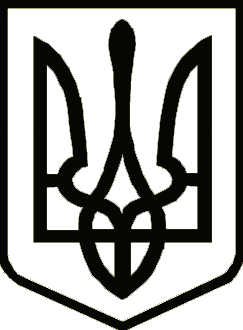 УкраїнаСРІБНЯНСЬКА СЕЛИЩНА РАДАРОЗПОРЯДЖЕННЯПро скликання позачергової сьомої сесіїселищної ради восьмого скликанняКеруючись п.8,20 ч.4 ст.42. п.5 ст. 46, ч.8 ст.59 Закону України «Про місцеве самоврядування в Україні», зобов'язую:Скликати позачергове сьоме  пленарне засідання  селищної ради восьмого скликання 11 червня 2021 року о 11-00 годині в залі засідань Срібнянської селищної ради.На розгляд позачергової сьомої сесії винести наступні питання:1. Про внесення змін до рішення другої сесії восьмого скликання селищної ради від 23.12.2020 "Про місцевий бюджет Срібнянської селищної територіальної  громади на 2021рік" (25530000000) .                                                                                                (код бюджету).2.  Про звіт про виконання бюджету  Васьковецької сільської ради за 2020  рік.  3. Про затвердження переліку об’єктів комунальної власності Срібнянської територіальної громади.4. Про внесення змін до  структури і загальної чисельності працівниківСрібнянської селищної ради. 5. Про затвердження Програми місцевих стимулів для медичних працівників, які працюють в комунальних закладах (підприємствах) охорони здоров’я Срібнянської селищної ради на 2020-2023 роки в новій редакції.6.Земельні питання.Селищний голова							Олена ПАНЧЕНКО            09 червня2021 року    смт Срібне			      №100